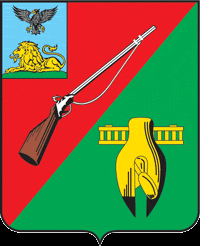 ОБЩЕСТВЕННАЯ ПАЛАТАСТАРООСКОЛЬСКОГО ГОРОДСКОГО ОКРУГАIV СОЗЫВАСедьмое заседание СоветаОбщественной палатыСтарооскольского городского округа« 28 » апреля  2021 г.	 							     № 32              		                             		             		     	         		 РЕШЕНИЕО  согласовании кандидатов в членыОбщественного совета при УМВД  Россиипо г. Старому Осколу	Заслушав и обсудив кандидатуры для согласования кандидатами в члены Общественного совета при УМВД России по г. Старому Осколу:-	Токова Анатолия Александровича – 17.02.1990 г.р. м-он Степной, д.27, кв. 30;-	Игнатова Евгения Юрьевича – 24.12.1997 г.р., м-он Буденного, д. 4, кв.4., Совет Общественной палаты Старооскольского городского округаРЕШИЛ:Принять к сведению информацию о кандидатах в члены Общественного совета при УМВД России по г. Старому Осколу Токова Анатолия Александровича и  Игнатова Евгения Юрьевича.Согласовать Токова А.А. и  Игнатова Е.Ю. кандидатами в члены Общественного совета при УМВД России по г. Старому Осколу.Контроль за данным решением возложить на Совет Общественной палаты Старооскольского городского округа IV созыва.Председатель Общественной палатыСтарооскольского городского округа			          	  IV созыва										И.А.Гусаров							